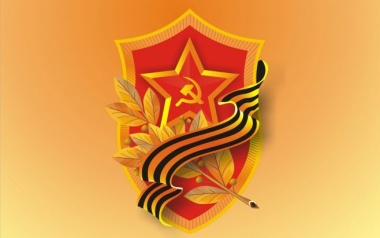 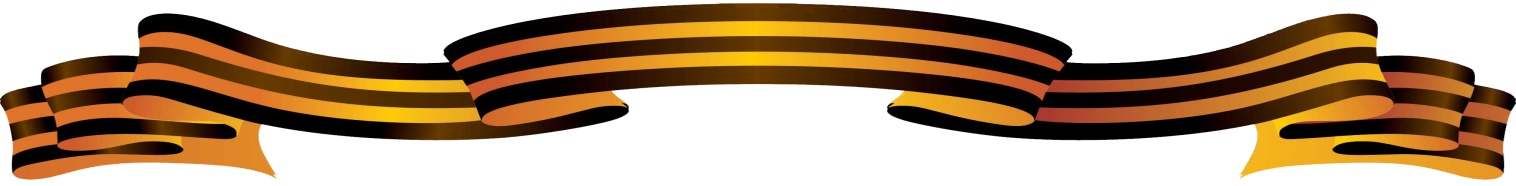 Организация работы в музеях с архивными документами, Советами ветеранов, Военно-патриотические клубы и спортивные секции ДОСААФ России, носящие почетные имена Героев Советского Союза№п/пНаименование военно-патриотического клуба, спортивной секцииИмя Героя Советского Союза Дата присвоения1.ВПК «Крылья Белгородчины»Белгородской школы Сурнев Николай Григорьевич18.02.2013 г.2.ВПК «Виктория» местного отделения ДОСААФ России Красногвардейского районаЯценко Николай Лаврентьевич20.03.2014 г.3.ВПК «Боец» местного отделения ДОСААФ России Новооскольского районаКоняев Анатолий Михайлович18.04.2014 г.4.Стрелковая секция «Снайпер» Местного отделения ДОСААФ России Волоконовского районаВетчинкин Кузьма Фёдорович28.05.2014 г.